Can you follow the dotted lines for the bears to get their food?..................................................................................................................................................... 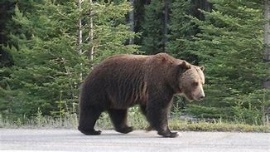 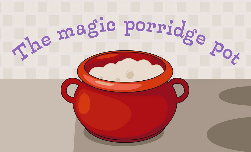 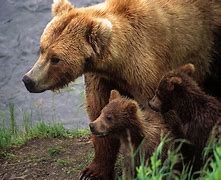 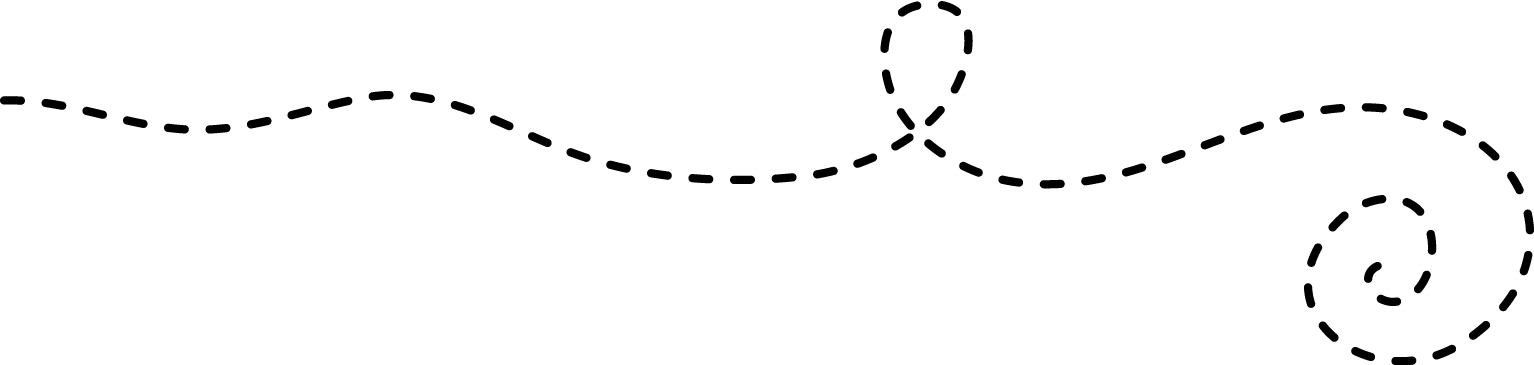 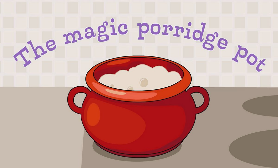 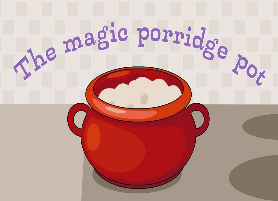 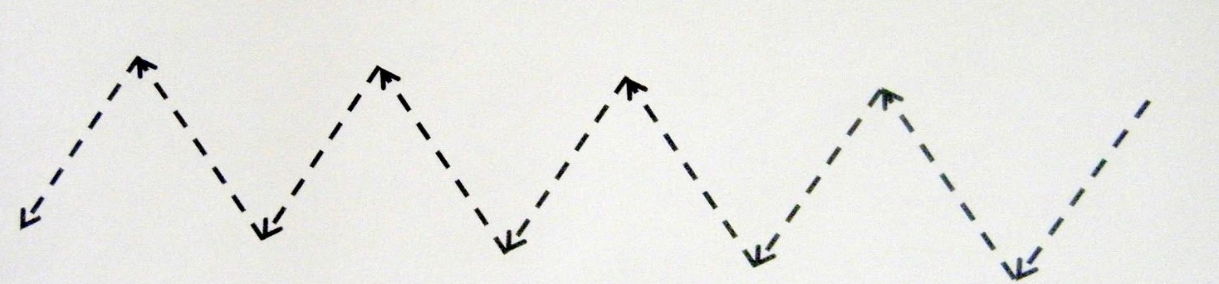 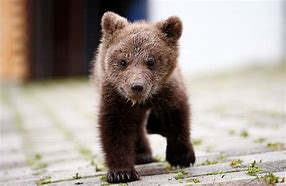 